Lesson 9: A Sum of Equal AddendsLet’s match expressions with arrays.Warm-up: Estimation Exploration: How Many Waffles?How many waffles are on the tray?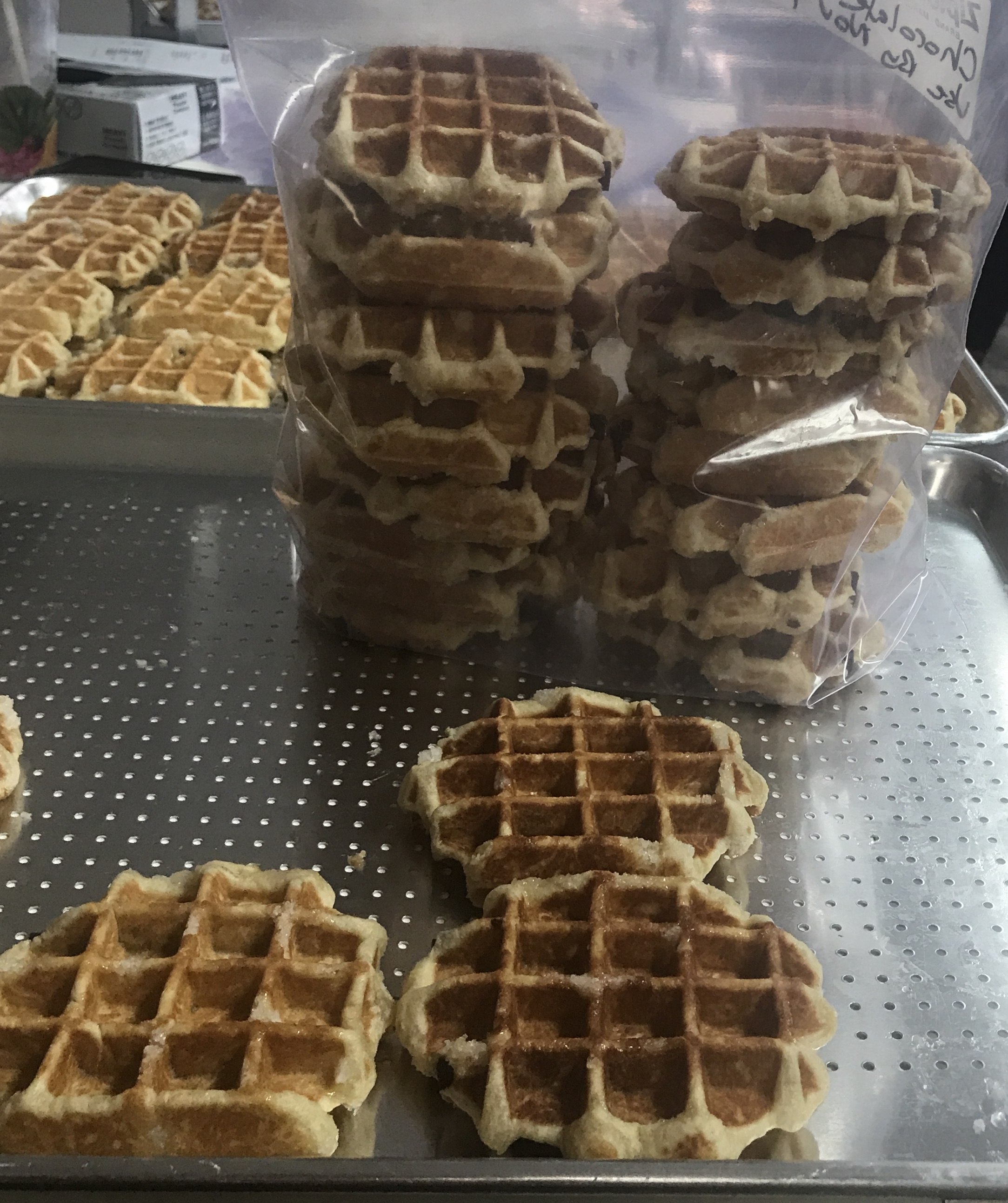 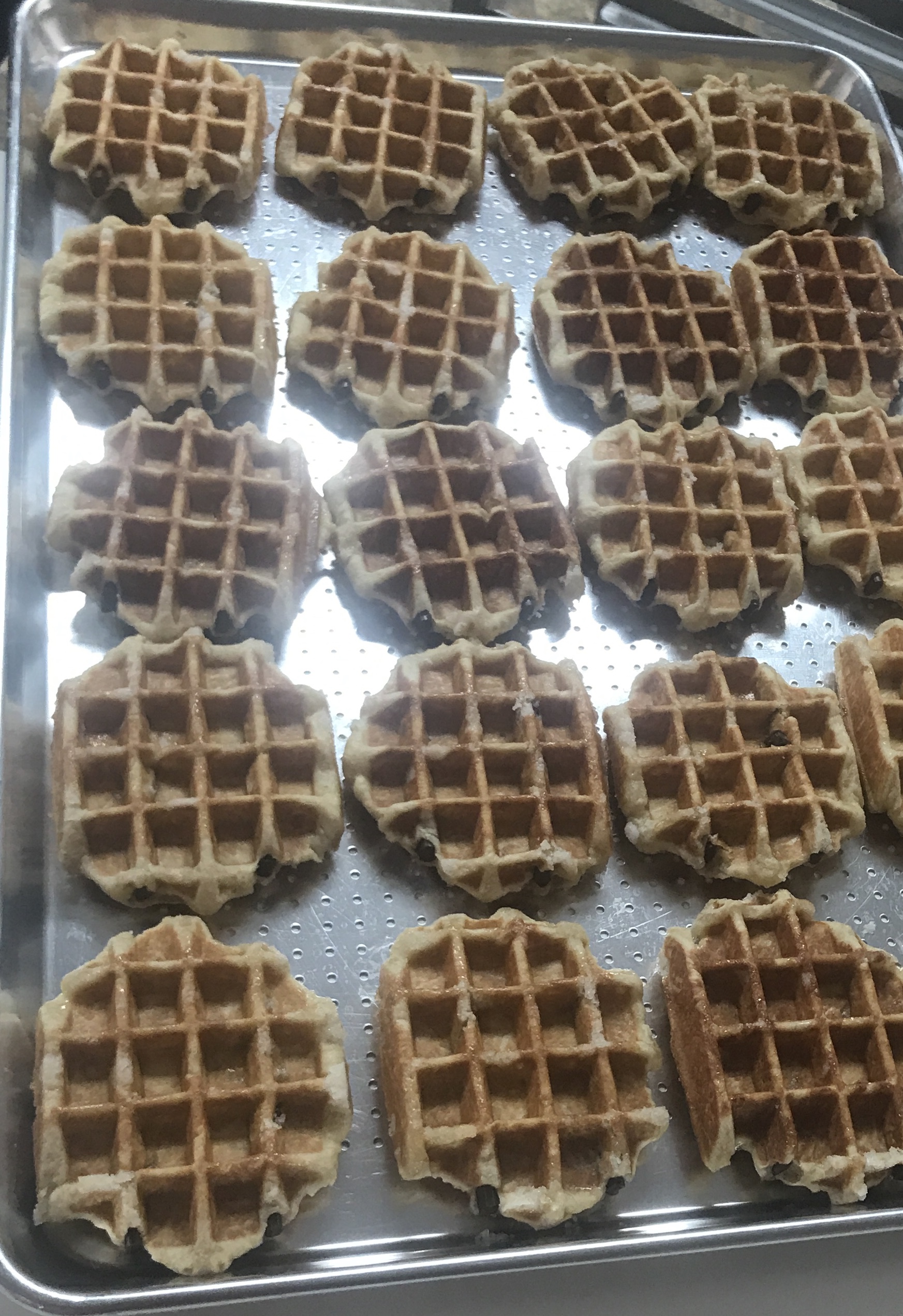 Record an estimate that is:9.1: Sums of Rows and Sums of ColumnsMai and Diego represented the same array with different expressions.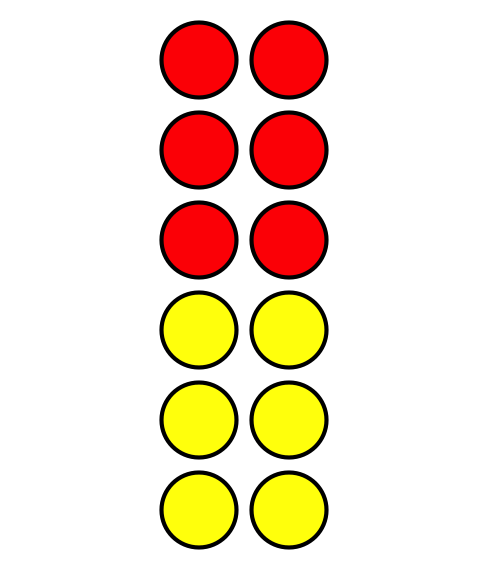 Diego’s expressionMai’s expressionWho do you agree with?Show your thinking using diagrams, symbols, or other representations.9.2: Card Sort: Arrays and ExpressionsYour teacher will give you a set of cards that show arrays, expressions and a total number. Find the cards that match.9.3: Add It All UpHow many counters are there in all?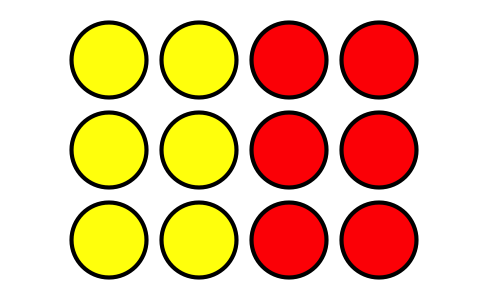 Explain how you found the total number of counters.Circle 2 expressions that represent the array.How many counters are there in all?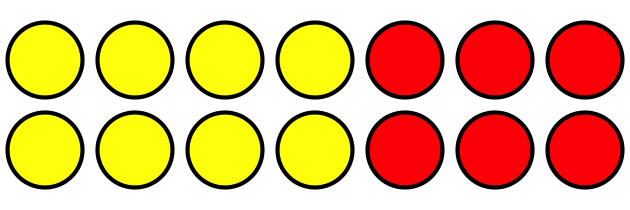 Explain how you found the total number of counters.Circle 2 expressions that represent the array.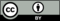 © CC BY 2021 Illustrative Mathematics®too lowabout righttoo high